Zpravodaj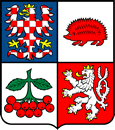 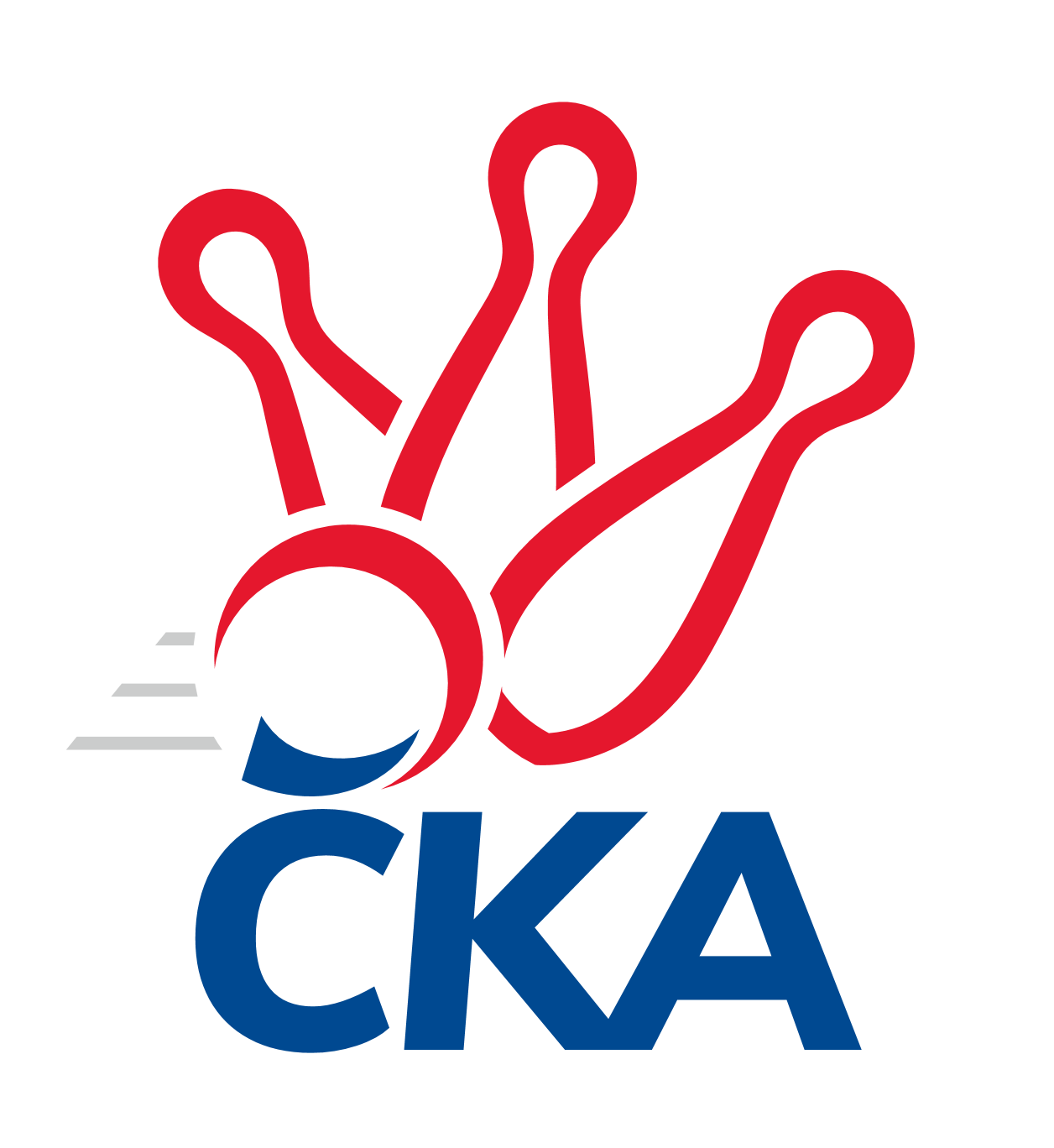 kuželkářského svazu Kraje Vysočina a Jihočeského kraje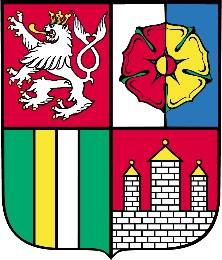 Divize jih 2020/2021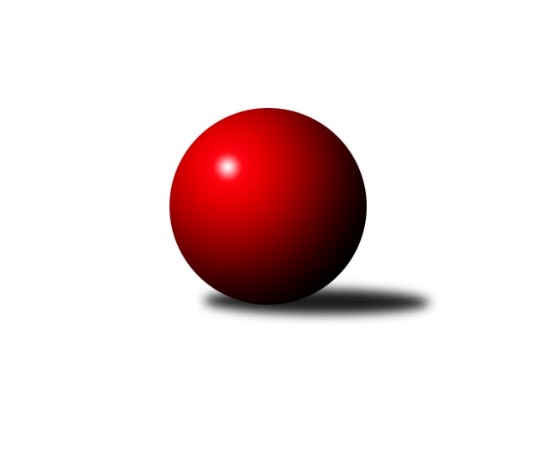 Č.2Ročník 2020/2021	13.9.2020Nejlepšího výkonu v tomto kole: 3231 dosáhlo družstvo: TJ Spartak Pelhřimov AVýsledky 2. kolaSouhrnný přehled výsledků:TJ Sokol Soběnov 	- TJ Jiskra Nová Bystřice	7:1	2600:2566	13.5:10.5	11.9.Sokol Častrov 	- TJ Sokol Chotoviny 	2:6	2485:2506	10.0:14.0	11.9.TJ Slovan Jindřichův Hradec 	- KK Jihlava B	8:0	2546:2305	19.5:4.5	11.9.TJ Spartak Pelhřimov A	- KK Lokomotiva Tábor	8:0	3231:2952	19.5:4.5	11.9.TJ Tatran Lomnice nad Lužnicí 	- TJ Blatná		dohrávka		2.10.TJ Nové Město na Moravě A	- TJ Nová Včelnice 		dohrávka		7.11.Tabulka družstev:	1.	TJ Spartak Pelhřimov A	2	2	0	0	16.0 : 0.0 	38.5 : 9.5 	 3207	4	2.	TJ Sokol Soběnov	2	2	0	0	12.0 : 4.0 	21.5 : 26.5 	 2975	4	3.	TJ Blatná	1	1	0	0	6.0 : 2.0 	15.0 : 9.0 	 3227	2	4.	TJ Sokol Chotoviny	2	1	0	1	9.0 : 7.0 	30.0 : 18.0 	 2915	2	5.	TJ Slovan Jindřichův Hradec	2	1	0	1	8.0 : 8.0 	24.5 : 23.5 	 2716	2	6.	KK Jihlava B	2	1	0	1	7.0 : 9.0 	19.0 : 29.0 	 2505	2	7.	KK Lokomotiva Tábor	2	1	0	1	6.0 : 10.0 	16.0 : 32.0 	 3083	2	8.	TJ Nové Město na Moravě A	1	0	1	0	4.0 : 4.0 	11.0 : 13.0 	 3216	1	9.	TJ Jiskra Nová Bystřice	2	0	1	1	5.0 : 11.0 	23.5 : 24.5 	 2905	1	10.	TJ Tatran Lomnice nad Lužnicí	1	0	0	1	2.0 : 6.0 	12.5 : 11.5 	 3092	0	11.	TJ Nová Včelnice	1	0	0	1	1.0 : 7.0 	9.5 : 14.5 	 2639	0	12.	Sokol Častrov	2	0	0	2	4.0 : 12.0 	19.0 : 29.0 	 2586	0Podrobné výsledky kola:	 TJ Sokol Soběnov 	2600	7:1	2566	TJ Jiskra Nová Bystřice	Jaroslav Prommer	164 	 80 	 145 	63	452 	 3:1 	 430 	 149	71 	 134	76	Jan Havlíček st.	Kamil Šedivý	137 	 60 	 151 	66	414 	 2:2 	 412 	 141	78 	 139	54	Petr Tomek	Bohuslav Šedivý	122 	 63 	 155 	80	420 	 2.5:1.5 	 431 	 149	57 	 145	80	Martin Pýcha	Milan Šedivý st.	156 	 70 	 139 	72	437 	 2:2 	 444 	 151	54 	 150	89	Marek Běhoun	Roman Grznárik	121 	 89 	 158 	62	430 	 2:2 	 424 	 148	71 	 133	72	Marek Chvátal	Josef Šedivý ml.	139 	 68 	 159 	81	447 	 2:2 	 425 	 152	72 	 147	54	Marek Augustinrozhodčí: Josef SyselNejlepší výkon utkání: 452 - Jaroslav Prommer	 Sokol Častrov 	2485	2:6	2506	TJ Sokol Chotoviny 	Miroslav Němec	128 	 60 	 135 	69	392 	 1:3 	 398 	 136	61 	 143	58	Petr Křemen	Lukáš Čekal	152 	 66 	 143 	69	430 	 3:1 	 413 	 139	72 	 139	63	David Bartoň	Jaroslav Kolář	135 	 54 	 137 	62	388 	 0:4 	 422 	 153	63 	 143	63	Pavel Makovec	Michal Votruba	137 	 72 	 126 	71	406 	 1:3 	 443 	 158	54 	 150	81	Jan Fořter	Martin Marek	134 	 63 	 157 	61	415 	 1:3 	 430 	 150	79 	 138	63	Jan Bartoň	Petr Němec	139 	 81 	 144 	90	454 	 4:0 	 400 	 138	60 	 142	60	Libor Hrstkarozhodčí: Jiří HavlíčekNejlepší výkon utkání: 454 - Petr Němec	 TJ Slovan Jindřichův Hradec 	2546	8:0	2305	KK Jihlava B	Jan Cukr	160 	 54 	 133 	59	406 	 2:2 	 402 	 148	63 	 141	50	Jaroslav Matějka	Josef Holický	152 	 54 	 153 	45	404 	 3:1 	 364 	 129	48 	 125	62	Tomáš Dejmek *1	Pavel Picka	152 	 81 	 151 	63	447 	 4:0 	 385 	 143	63 	 122	57	Jakub Čopák	Jaroslav Opl	158 	 54 	 145 	60	417 	 3.5:0.5 	 364 	 114	54 	 143	53	Vít Jírovec	Jiří Hána	160 	 79 	 154 	63	456 	 4:0 	 385 	 134	52 	 139	60	Martin Čopák	Vladimír Štipl	143 	 62 	 141 	70	416 	 3:1 	 405 	 150	58 	 128	69	Lukáš Novákrozhodčí:  Vedoucí družstevstřídání: *1 od 51. hodu Jiří PartlNejlepší výkon utkání: 456 - Jiří Hána	 TJ Spartak Pelhřimov A	3231	8:0	2952	KK Lokomotiva Tábor	Jan Vintr	127 	 124 	 128 	149	528 	 4:0 	 474 	 115	122 	 118	119	Marcel Pouznar	Lucie Smrčková	148 	 134 	 146 	149	577 	 4:0 	 491 	 125	115 	 138	113	Pavel Kořínek	Tomáš Rysl	103 	 143 	 126 	141	513 	 2:2 	 511 	 133	119 	 116	143	Vladimír Kučera	Jan Janů	119 	 153 	 140 	121	533 	 2:2 	 483 	 125	114 	 107	137	Petr Klimek	Ota Schindler	142 	 122 	 155 	134	553 	 3.5:0.5 	 527 	 130	121 	 142	134	Zdeněk Zeman	Libor Linhart	130 	 120 	 143 	134	527 	 4:0 	 466 	 127	115 	 117	107	Petra Hodouškovározhodčí: VytiskováNejlepší výkon utkání: 577 - Lucie SmrčkováPořadí jednotlivců:	jméno hráče	družstvo	celkem	plné	dorážka	chyby	poměr kuž.	Maximum	1.	Pavel Domin 	TJ Nová Včelnice 	594.00	402.0	192.0	0.0	1/1	(594)	2.	Petr Němec 	Sokol Častrov 	567.90	359.8	208.1	0.5	2/2	(591)	3.	Tibor Pivko 	TJ Nová Včelnice 	559.20	349.2	210.0	2.4	1/1	(559.2)	4.	Jaroslav Prommer 	TJ Sokol Soběnov 	557.20	370.4	186.8	3.3	2/2	(572)	5.	Karel Koubek 	TJ Blatná	557.00	364.0	193.0	10.0	1/1	(557)	6.	Zdeněk Doktor 	TJ Tatran Lomnice nad Lužnicí 	554.00	394.0	160.0	1.0	1/1	(554)	7.	Lucie Smrčková 	TJ Spartak Pelhřimov A	552.50	357.0	195.5	4.5	1/1	(577)	8.	Lukáš Pavel 	TJ Blatná	551.00	366.0	185.0	5.0	1/1	(551)	9.	Pavel Škoda 	TJ Nové Město na Moravě A	550.00	369.0	181.0	2.0	1/1	(550)	10.	Ota Schindler 	TJ Spartak Pelhřimov A	547.50	371.5	176.0	6.5	1/1	(553)	11.	Bohuslav Šedivý 	TJ Sokol Soběnov 	544.50	357.7	186.8	7.7	2/2	(585)	12.	Jiří Loučka 	TJ Nové Město na Moravě A	544.00	367.0	177.0	4.0	1/1	(544)	13.	Josef Mikeš 	TJ Blatná	544.00	376.0	168.0	10.0	1/1	(544)	14.	Josef Šedivý  ml.	TJ Sokol Soběnov 	543.70	365.8	177.9	6.8	2/2	(551)	15.	Stanislav Kníže 	TJ Blatná	542.00	360.0	182.0	4.0	1/1	(542)	16.	Petr Hlisnikovský 	TJ Nové Město na Moravě A	542.00	362.0	180.0	11.0	1/1	(542)	17.	Jan Bartoň 	TJ Sokol Chotoviny 	540.50	351.8	188.7	1.7	2/2	(565)	18.	Marek Chvátal 	TJ Jiskra Nová Bystřice	540.40	353.6	186.8	7.5	2/2	(572)	19.	Milan Šedivý  st.	TJ Sokol Soběnov 	540.20	364.5	175.7	3.2	2/2	(556)	20.	Libor Linhart 	TJ Spartak Pelhřimov A	539.00	356.0	183.0	5.0	1/1	(551)	21.	Kamil Šedivý 	TJ Sokol Soběnov 	536.90	348.3	188.6	4.0	2/2	(577)	22.	Karel Hlisnikovský 	TJ Nové Město na Moravě A	536.00	370.0	166.0	4.0	1/1	(536)	23.	Jan Havlíček  st.	TJ Jiskra Nová Bystřice	535.50	354.3	181.2	3.9	2/2	(555)	24.	Pavel Makovec 	TJ Sokol Chotoviny 	535.20	366.6	168.6	9.7	2/2	(564)	25.	Jiří Vaňata 	TJ Blatná	534.00	368.0	166.0	3.0	1/1	(534)	26.	Martin Pýcha 	TJ Jiskra Nová Bystřice	533.60	362.4	171.2	7.6	2/2	(550)	27.	Vladimír Kučera 	KK Lokomotiva Tábor	533.00	343.0	190.0	6.0	2/2	(555)	28.	Jan Nosek 	TJ Tatran Lomnice nad Lužnicí 	532.00	343.0	189.0	6.0	1/1	(532)	29.	Pavel Sáblík 	TJ Nové Město na Moravě A	531.00	369.0	162.0	6.0	1/1	(531)	30.	Libor Hrstka 	TJ Sokol Chotoviny 	529.50	365.0	164.5	5.4	2/2	(579)	31.	Jan Vintr 	TJ Spartak Pelhřimov A	528.00	374.0	154.0	4.0	1/1	(528)	32.	Jiří Slovák 	TJ Nová Včelnice 	526.80	368.4	158.4	6.0	1/1	(526.8)	33.	Marek Augustin 	TJ Jiskra Nová Bystřice	526.50	368.4	158.1	3.2	2/2	(543)	34.	Pavel Kořínek 	KK Lokomotiva Tábor	525.50	341.0	184.5	4.5	2/2	(560)	35.	Jan Janů 	TJ Spartak Pelhřimov A	525.00	348.0	177.0	5.5	1/1	(533)	36.	Jan Hruška 	TJ Spartak Pelhřimov A	523.00	355.0	168.0	8.0	1/1	(523)	37.	Pavel Picka 	TJ Slovan Jindřichův Hradec 	521.20	355.3	165.9	7.1	2/2	(536.4)	38.	Marek Baštýř 	TJ Tatran Lomnice nad Lužnicí 	521.00	363.0	158.0	7.0	1/1	(521)	39.	Rudolf Pouzar 	TJ Tatran Lomnice nad Lužnicí 	521.00	371.0	150.0	12.0	1/1	(521)	40.	Petr Křemen 	TJ Sokol Chotoviny 	520.30	353.4	166.9	6.6	2/2	(563)	41.	Tomáš Rysl 	TJ Spartak Pelhřimov A	517.00	348.0	169.0	7.5	1/1	(521)	42.	Jaroslav Matějka 	KK Jihlava B	516.00	348.0	168.0	6.6	2/2	(549.6)	43.	Petr Klimek 	KK Lokomotiva Tábor	516.00	357.0	159.0	8.5	2/2	(549)	44.	Martin Tyšer 	TJ Nová Včelnice 	514.80	348.0	166.8	2.4	1/1	(514.8)	45.	Michal Miko 	TJ Nové Město na Moravě A	513.00	356.0	157.0	6.0	1/1	(513)	46.	Jiří Hána 	TJ Slovan Jindřichův Hradec 	512.10	351.4	160.7	12.1	2/2	(547.2)	47.	Jan Fořter 	TJ Sokol Chotoviny 	511.80	356.3	155.5	5.8	2/2	(531.6)	48.	Martin Marek 	Sokol Častrov 	511.00	362.6	148.4	6.4	2/2	(524)	49.	Lukáš Novák 	KK Jihlava B	510.60	353.4	157.2	4.8	2/2	(535.2)	50.	Jaroslav Kolář 	Sokol Častrov 	509.80	356.7	153.1	8.3	2/2	(554)	51.	Petr Tomek 	TJ Jiskra Nová Bystřice	507.70	348.0	159.7	8.6	2/2	(521)	52.	Michal Votruba 	Sokol Častrov 	503.60	335.8	167.8	3.1	2/2	(520)	53.	Jan Cukr 	TJ Slovan Jindřichův Hradec 	503.10	360.8	142.3	7.5	2/2	(519)	54.	Kamil Pivko 	TJ Nová Včelnice 	499.20	343.2	156.0	7.2	1/1	(499.2)	55.	Jiří Vokurka 	TJ Blatná	499.00	343.0	156.0	8.0	1/1	(499)	56.	Jiří Doktor 	TJ Tatran Lomnice nad Lužnicí 	499.00	361.0	138.0	14.0	1/1	(499)	57.	Marcel Pouznar 	KK Lokomotiva Tábor	498.00	340.0	158.0	8.5	2/2	(522)	58.	Vladimír Štipl 	TJ Slovan Jindřichův Hradec 	485.10	333.4	151.7	13.8	2/2	(499.2)	59.	Jakub Čopák 	KK Jihlava B	484.80	331.8	153.0	9.0	2/2	(507.6)	60.	Petra Hodoušková 	KK Lokomotiva Tábor	483.50	336.5	147.0	10.5	2/2	(501)	61.	Josef Holický 	TJ Slovan Jindřichův Hradec 	475.90	356.0	119.9	15.6	2/2	(484.8)	62.	Jaroslav Opl 	TJ Slovan Jindřichův Hradec 	473.20	335.3	137.9	12.8	2/2	(500.4)	63.	Stanislav Neugebauer 	TJ Nová Včelnice 	472.80	322.8	150.0	7.2	1/1	(472.8)	64.	Petr Suchý 	TJ Tatran Lomnice nad Lužnicí 	465.00	332.0	133.0	15.0	1/1	(465)	65.	Miroslav Němec 	Sokol Častrov 	267.20	185.8	81.4	7.6	2/2	(470.4)		Ondřej Matula 	KK Jihlava B	607.20	397.2	210.0	2.4	1/2	(607.2)		Zbyněk Hein 	TJ Sokol Chotoviny 	560.00	363.0	197.0	1.0	1/2	(560)		Martin Dolák 	KK Jihlava B	536.40	387.6	148.8	9.6	1/2	(536.4)		Marek Běhoun 	TJ Jiskra Nová Bystřice	532.80	361.2	171.6	7.2	1/2	(532.8)		Zdeněk Zeman 	KK Lokomotiva Tábor	527.00	350.0	177.0	2.0	1/2	(527)		Martin Jinda 	KK Lokomotiva Tábor	527.00	369.0	158.0	3.0	1/2	(527)		Roman Grznárik 	TJ Sokol Soběnov 	516.00	334.8	181.2	2.4	1/2	(516)		Lukáš Čekal 	Sokol Častrov 	516.00	354.0	162.0	7.2	1/2	(516)		Jiří Partl 	KK Jihlava B	510.00	352.8	157.2	9.6	1/2	(510)		Josef Ferenčík 	TJ Sokol Soběnov 	509.00	364.0	145.0	6.0	1/2	(509)		Iva Molová 	TJ Jiskra Nová Bystřice	502.00	354.0	148.0	3.0	1/2	(502)		David Bartoň 	TJ Sokol Chotoviny 	495.60	333.6	162.0	9.6	1/2	(495.6)		Martin Čopák 	KK Jihlava B	462.00	327.6	134.4	8.4	1/2	(462)		Vít Jírovec 	KK Jihlava B	436.80	308.4	128.4	6.0	1/2	(436.8)		Jiří Havlíček 	Sokol Častrov 	433.00	313.0	120.0	17.0	1/2	(433)Sportovně technické informace:Starty náhradníků:registrační číslo	jméno a příjmení 	datum startu 	družstvo	číslo startu22268	David Bartoň	11.09.2020	TJ Sokol Chotoviny 	1x
Hráči dopsaní na soupisku:registrační číslo	jméno a příjmení 	datum startu 	družstvo	Program dalšího kola:3. kolo18.9.2020	pá	17:30	KK Lokomotiva Tábor - TJ Slovan Jindřichův Hradec 	18.9.2020	pá	18:00	TJ Sokol Chotoviny  - TJ Tatran Lomnice nad Lužnicí 	19.9.2020	so	17:00	KK Jihlava B - TJ Nové Město na Moravě A	Nejlepší šestka kola - absolutněNejlepší šestka kola - absolutněNejlepší šestka kola - absolutněNejlepší šestka kola - absolutněNejlepší šestka kola - dle průměru kuželenNejlepší šestka kola - dle průměru kuželenNejlepší šestka kola - dle průměru kuželenNejlepší šestka kola - dle průměru kuželenNejlepší šestka kola - dle průměru kuželenPočetJménoNázev týmuVýkonPočetJménoNázev týmuPrůměr (%)Výkon1xLucie SmrčkováPelhřimov A5771xJiří HánaJin.Hradec 111.764561xJiří DoktorLomnice n.L. 556.8*1xLucie SmrčkováPelhřimov A111.285771xOta SchindlerPelhřimov A5531xJiří DoktorLomnice n.L. 110.724641xJiří HánaJin.Hradec 547.2*2xPetr NěmecČastrov 109.894542xPetr NěmecČastrov 544.8*1xPavel PickaJin.Hradec 109.564471xJaroslav PrommerSoběnov 542.4*1xJan FořterChotoviny 107.23443